Procedura  de stabilire și încasarea taxelor pentru utilizarea temporară a locurilor publice de desfacere din cadrul piețelor, târgurilor și oboarelor din municipiul Hunedoara precum și de repartizare, organizare și funcționare a abonamentelor la agenții economici din piețele municipiului  HunedoaraTemeiul legal îl constituie prevederile art. 486 alin.(1)-(3) din Legea nr. 227/2015, privind Codul Fiscal, cu modificările și completările ulterioare, potrivit căruia ” (1) Consiliile locale, Consiliul General al Municipiului București sau consiliile județene, după caz, pot institui taxe pentru utilizarea temporară a locurilor publice și pentru vizitarea muzeelor, caselor memoriale, monumentelor istorice de arhitectură și arheologice și altele asemenea. (2) Consiliile locale pot institui taxe pentru deținerea sau utilizarea echipamentelor și utilajelor destinate obținerii de venituri care folosesc infrastructura publică locală, pe raza localității unde acestea sunt utilizate, precum și taxe pentru activitățile cu impact asupra mediului înconjurător. (3) Taxele prevăzute la alin. (1) și (2) se calculează și se plătesc în conformitate cu procedurile aprobate de autoritățile deliberative interesate”Domeniul de aplicare al procedurii: utilizarea temporară a locurilor publice de desfacere din cadrul piețelor, târgurilor și oboarelor din Municipiul Hunedoara:  1.  Taxele pentru utilizarea temporară a locurilor publice de desfacere din cadrul piețelor, târgurilor și oboarelor din Municipiul Hunedoara sunt stabilite anual prin hotărâre a consiliului local.2.  Taxele se stabilesc pentru fiecare masă/teren/compartiment ocupat și pentru fiecare zi calendaristică sau lună, funcție de perioada solicitată.3. Taxele se stabilesc ținând cont de activitatea desfășurată și mărfurile comercializate.4.   Taxele stabilite în temeiul art. 486 din Legea nr. 227/2015 privind Codul Fiscal, cu modificările și completările ulterioare, vor fi percepute anterior utilizării sau solicitării bunului sau serviciului taxabil.5.  Taxele anterior menționate reprezintă pe de o parte cheltuielile necesare in vederea bunei funcționări a serviciului, (consumuri utilități, salarii personal si alte servicii cu caracter funcțional) iar restul constituie venit la bugetul Serviciului Public Administrația Piețelor, Târgurilor și Oboarelor din municipiul Hunedoara.6. Responsabilitatea verificării și încasării taxei revine compartimentului de specialitate din cadrul Serviciului Public Administrația Piețelor, Târgurilor și Oboarelor din municipiul Hunedoara.7.   Neachitarea taxei de utilizare a  locurilor publice de desfacere din cadrul piețelor, târgurilor și oboarelor atrage după sine eliberarea amplasamentului. 8.   Administratorul pieței atribuie locuri de vânzare, în ordinea solicitărilor și în limita locurilor de vânzare existente în sectorul din piață destinat desfacerii acestor produse, în conformitate cu regulamentul pieței.9.   Administratorul pieței asigură informarea corespunzătoare a utilizatorilor pieței, prin afișarea  tarifelor stabilite  în locuri vizibile, ușor accesibile utilizatorilor.Cap. I.  Dispoziții generaleArt.1. Prezenta procedură stabilește și modul de realizare a unui abonament, pentru agenții economici care desfășoară activități comerciale în piețele din  municipiul Hunedoara (Piața Dunărea și Piața Obor), precum și modul de organizare și exploatare a  acestora, în condiții de legalitate, eficiență și transparență.Art.2. În sensul prezentei proceduri se definesc următorii termeni:Abonament – modalitate prin care, în schimbul unei taxe de utilizare conform art.486 Cod Fiscal, plătite anticipat, cum este aceasta stabilită anual de Consiliul Local al Municipiului Hunedoara, un agent economic obține dreptul de a utiliza o masă sau un modul compus din 4 mese, în piețele din municipiul Hunedoara, pe o durată determinată de timp;Repartizarea meselor și a modulelor alcătuite din 4 mese – activitate de atribuire  către solicitanți în condițiile prezentei proceduri.Valoare abonament  – taxa percepută pentru utilizarea temporară a unei mese sau a unui modul alcătuit din 4 mese, așa cum este stabilită anual de Consiliul Local al Municipiului Hunedoara sau ca urmare a repartizării locului prin strigare.Cap. II. Dispoziții  cu privire la abonament	Art.3. (1). Abonamentul pentru utilizarea temporară  pentru o masă sau pentru un modul compus din 4 mese, se va întocmi în cadrul Serviciului Public Administrația Piețelor Târgurilor și Oboarelor Hunedoara, solicitantului în baza Procesului verbal de repartizare sau  a Procesului verbal de repartizare cu strigare, după caz.	(2)  Toate abonamentele eliberate solicitanților se vor nota în Registrul intrări-ieșiri primind un număr unic de înregistrare. Titularul abonamentului are obligația de a viza lunar abonamentul în urma plății taxei de abonament /masă/modul, până la data de 25 ale fiecărei luni calendaristice.            (3) Toate abonamentele eliberate solicitanților pentru mese, se vor întocmi pentru o perioada de minim 3 luni, cu mențiunea ca perioada abonată să nu depășească sfârșitul anului calendaristic,  urmând ca plata pentru luna care va fi abonată sa se facă până în data de 25 ale lunii anterioare abonamentului.            (4) Toate abonamentele eliberate solicitanților pentru module (alcătuite din 4 mese) se vor întocmi pentru o perioadă de minim 6 luni, cu mențiunea, ca perioada abonată să nu depășească sfârșitul anului calendaristic, urmând ca plata pentru luna care va fi abonată sa se facă până în data de 25 ale lunii anterioare abonamentului.           (5) În urma solicitării de reziliere a abonamentului pentru utilizarea temporară a locului abonat, titularul are obligația de a preda înscrisul care face dovada vizării perioadei abonate. Totodată titularul abonamentului are obligația achitării taxei de utilizare a locului abonat până la data rezilierii abonamentului.           (6) Agenții economici care solicită mai mult de o masă dintr-un șir de mese, li se vor repartiza următoarele mese in ordinea numerotării acestora din șirul respectiv, conform schemelor de amplasament realizate in baza Legii nr.145/2014 pentru stabilirea unor măsuri de reglementare a pieței produselor din sectorul agricol, cu modificările și completările ulterioare.(7) Nu se pot repartiza abonamente pe  fracție de mese sau fracție de module.Art.4. În cazul pierderii sau deteriorării înscrisului doveditor al abonamentului pentru utilizarea temporară a locului abonat, titularul are obligația de a solicita înlocuirea acestuia, achitând contravaloarea eliberării unui nou document (echivalentul costului multiplicării). Solicitarea se depune în scris, urmând ca abonamentul sa fie eliberat în termen de 10 zile.	Art. 5. (1) Pot fi titularii abonamentelor doar agenții economici care dețin un cod CAEN specific activităților de comercializare produse agroalimentare, sau activitate cuprinsă în actul constitutiv al societății, cu respectarea cerințelor D.S.P,  D.S.V, Direcția Agricolă.                       (2) Rezilierea abonamentului pentru mese/module, se face cu acordul Conducerii Serviciului Public Administrația Piețelor, Târgurilor și Oboarelor în baza unei cereri de reziliere formulate de agentul economic, cu cel puțin 30 de zile înainte de data rezilierii.Cap. III.  Taxa pentru utilizarea temporară a meselor și modulelor alcătuite din 4 meseArt.6. Taxa pentru utilizarea temporară, conform art. 486 din Codul Fiscal, a meselor sau modulelor alcătuite din 4 mese este stabilită anual prin hotărâre a Consiliului Local al Municipiului Hunedoara.Art.7. (1) Prin excepție de la prevederile art. 6 , în cazul în care pentru o masă sau un modul alcătuit din 4 mese există mai multe solicitări, acesta va fi repartizat  persoanei care majorează prin strigare taxa aprobată, astfel taxa va avea valoarea menționată în procesul verbal de repartizare prin strigare.            (2) Neachitarea abonamentului în termen de 5 zile de la data expirării termenului  stabilit prin prezenta procedură determină anularea sa și pierderea locului abonat.	Art. 8. Contravaloarea abonamentului, (taxa de utilizare conform art. 486 din Codul Fiscal), respectiv creanța fiscală ajunsă la termenul scadent, reprezintă titlu executoriu. Cap. IV.  Modul de obținere al abonamentului  pentru utilizarea temporară  a meselor sau modulelor alcătuite din 4 meseArt. 9. – Pentru obținerea abonamentului în vederea desfășurării activităților de comerț cu produse agroalimentare pe mesele sau modulele alcătuite din 4 mese se vor respecta următoarele criterii de eligibilitate:                                                      A.) Pot participa agenți economici care desfășoară activități cu scop lucrativ, care au Certificat de Înregistrare eliberat de Oficiul Registrului Comerțului.B.) Solicitanții nu trebuie să aibă datorii față de bugetul local, respectiv Serviciul Public Administrația Piețelor, Târgurilor și Oboarelor Hunedoara (adeverință de la Serviciul Public Administrația Piețelor, Târgurilor și Oboarelor Hunedoara) și față de Municipiul Hunedoara (certificat fiscal – Serviciul Impozite și Taxe Primărie), datorii generate de neplată la termen a chiriilor,  sau a altor taxe și impozite locale.Ofertanții vor depune, respectiv vor prezenta, următoarele acte ce constituie și criterii de eligibilitate:cerere tip solicitare abonament pentru masa/modul;actul de identitate al reprezentantului/delegatului persoanei juridice;delegația de reprezentare;certificat de înmatriculare al societății;declarație pe propria răspundere a administratorului, că agentul economic nu se află în procedura de insolvență conform dispozițiilor Legii nr.85/2014;certificat de atestare fiscală privind bugetul local, din care să rezulte că nu figurează cu datorii;adeverința eliberată de Serviciul Public Administrația Piețelor din care să rezulte că nu figurează cu datorii;alte documente, după caz.Cap. V. Modul de repartizare a abonamentelorArt.10. Repartizarea abonamentelor se realizează de către o comisie numită prin Dispoziția Primarului Municipiului Hunedoara, formată din salariați ai Serviciului Public Administrația Piețelor Hunedoara  din cadrul  Municipiului Hunedoara.Art.11.- (1) Comisia de repartizare va fi formată din 3 (trei) membri titulari, respectiv 3 membri supleanți, și un secretar, acesta neavând drept de vot.                         (2)  Activitatea comisiei va fi coordonată de președinte, numit din rândul membrilor comisiei.                          (3)  Comisia este legal constituită în prezența tuturor membrilor săi.Art.12. Deciziile comisiei de repartizare vor fi luate cu majoritate simplă, toți membri comisiei având drept de vot.Art.13. Comisia va analiza documentele depuse de fiecare solicitant și va stabili, conform prevederilor prezentei proceduri, admiterea sau respingerea cererii de participare la repartizare, precum și modul prin care se va face repartizare, în funcție de numărul de solicitări depuse pentru fiecare masa/modul în parte.Art.14. Comisia va întocmi un proces-verbal de repartizare  pentru fiecare masă/modul conform modelului din Anexa nr. 1 la prezenta procedură, care va fi semnat de toți membrii comisiei. În baza procesului-verbal de repartizare se va elibera abonamentul pentru utilizarea temporară a locului stabilit conform modelului din Anexei nr.2 la prezenta procedură.	Art.15. Comisia, prin grija secretarului acesteia, va aduce la cunoștința persoanelor interesate, prin publicarea unui anunț pe site-ul Primăriei municipiului Hunedoara, prin afișare la avizierul instituției,  data, ora și locul în care va avea loc procedura de repartizare, numărul meselor/module legume, documentele necesare pentru repartizarea meselor/module, precum și termenul limită până la care se vor depune cererile.Cap. VI. Repartizarea abonamentelor cu majorarea taxei prin strigare	Art.16. În situația în care, exista  două sau mai multe solicitări pentru aceeași masa/modul repartizarea  locului respectiv, se face cu majorarea taxei prin strigare.	Art.17. Prețul de pornire îl reprezintă valoarea abonamentului pentru utilizarea temporară a locului (masa/modul), stabilit și aprobat conform prevederilor Hotărârii Consiliului Local care face referire la “Taxe pentru utilizarea temporară a locurilor publice de desfacere din cadrul piețelor, târgurilor și oboarelor din Municipiul Hunedoara”, iar pragul de majorare este de 60 lei.	Art.18. Procedura de repartizare cu majorarea taxei prin strigare se va organiza unitar, pentru fiecare loc (masa/modul) în parte.	Art.19. (1) Președintele comisiei va anunța prețul de pornire al procedurii, precum și valoarea de 60 lei a salturilor de strigare.	(2) Participanții la procedura de repartizare a meselor/modulelor cu majorarea taxei prin strigare vor prezenta oferta de preț prin strigări succesive, pentru o masă/modul; trebuie să fie respectate condițiile de salt anunțate de președintele comisiei. Fiecare ofertă de preț va fi consemnată în procesul verbal, prin grija secretarului comisiei. Modelul procesului verbal este prezentat în anexa nr. 3 la prezenta procedură.	(3) După anunțarea de către președintele comisiei a câștigătorului, locul (masa/modul) va fi repartizat  acestuia, declarându-se închisă procedura, și întocmindu-se procesul-verbal în două exemplare, care se semnează de către toți membrii comisiei  și de către solicitanții care au participat la procedură. Un exemplar din procesul-verbal va intra în posesia câștigătorului procedurii de repartizare prin strigare, în baza acestuia întocmindu-se abonamentul pentru masa/modul.	Art.20. În cazul în care solicitantul mesei/modul câștigător al procedurii de repartizare prin strigare refuză să semneze procesul-verbal,  masă sau modulul respectiv va fi supus unei noi proceduri de repartizare, la o dată ulterioară, respectându-se prevederile prezentei proceduri, persoanei în cauză  fiindu-i interzis să mai participe , o perioadă de 6 luni de la data refuzului.INIȚIATOR,PRIMARDAN BOBOUȚANU  	  AVIZAT SECRETAR GENERAL,                                                                                        MILITON DĂNUȚ LASLĂUANEXA NR.1 la ProcedurăModel proces-verbalde repartizare MASA/MODULPROCES  VERBAL  DE  REPARTIZARENr.            /	Încheiat azi __________, la sediul Serviciul Public Administrația Piețelor, Târgurilor și Oboarelor Hunedoara, situat în strada Bicaz, nr.2 cu ocazia repartizării mesei/modului situat(ă),  in Piața Obor/ Piața Dunărea din municipiul Hunedoara.	Comisia de repartizare, numită prin dispoziția Primarului Municipiului Hunedoara cu nr. ______/_____ și în baza HCL nr.______/ ____ a Consiliului Local Hunedoara, cu modificările și completările ulterioare, a procedat la verificarea dosarului si constatând ca exista o singură cerere pentru  masa/modulul nr........... a hotărât repartizarea directă  agentului economic _________________                          	Prin semnarea prezentului proces-verbal, agentului economic _____________________ îi sunt opozabile prevederile Procedurii de stabilire și încasare a taxelor pentru utilizarea temporară a locurilor publice de desfacere din cadrul piețelor, târgurilor și oboarelor din municipiul Hunedoara precum și de repartizare, organizare și funcționare a abonamentelor la agenții economici din piețele municipiului  Hunedoara, cu privire la drepturi, obligații și termene de plată.	Subsemnatul/a _____________________ reprezentant al ….....................................declar că mi s-au adus cunoștință dispozițiile Procedurii de stabilire și încasare a taxelor pentru utilizarea temporară a locurilor publice de desfacere din cadrul piețelor, târgurilor și oboarelor din municipiul Hunedoara precum și de repartizare, organizare și funcționare a abonamentelor la agenții economici din piețele municipiului  Hunedoara și am primit un exemplar din aceasta.COMISIA DE REPARTIZARE,                                           TITULAR ABONAMENT,Președinte :Membrii :   Secretar :   ANEXA 2 la Procedură MODEL ABONAMENTFAȚA IObligațiile titularului de abonament:Abonamentul este valabil dacă are viza lunară obținută in baza taxei achitate;În situația în care se constată nerespectarea condițiilor inițiale de repartizare a mesei/modulului, abonamentul se va retrage.Abonamentele pentru mese/module nu sunt transmisibile.Este interzisă subînchirierea meselor/modulelor abonate.Abonatul are obligația de a asigura curățenia la masa/modul abonat(a).Nerespectarea obligațiilor de la punctul (5) constituie contravenție conform HCL nr.495/2017, cu modificările ulterioare, iar in mod repetat duce la rezilierea abonamentului.Taxa de utilizare a abonamentelor pentru mese/module se stabilește anual prin Hotărârea Consiliului Local al Municipiului Hunedoara.8.În cazul rezilierii abonamentului titularul are obligația predării acestuia.Prin semnarea acestui document sunteți de acord cu prelucrarea datelor cu caracter personal, cu respectarea prevederilor Regulamentului (UE) 2016/679 privind protecția persoanelor fizice în ceea ce privește prelucrarea datelor cu caracter personal și libera circulație a acestor date. Declar că am fost informat că datele cu caracter personal sunt prelucrate în scopul și pentru îndeplinirea atribuțiilor legale ale instituției și sunt de acord cu această prelucrare.ANEXA 2 la Procedură MODEL ABONAMENTFAȚA IIANUL..............ANEXA NR. 3 la ProcedurăModel proces-verbalrepartizare cu strigare    SERVICIUL PUBLIC ADMINISTRAȚIA PIEȚELOR TÂRGURILOR ȘI OBOARELOR HUNEDOARAProces verbal de repartizare cu strigareÎncheiat astăzi, ……………………………………, orele ............în cadrul ședinței de repartizare cu strigare privind abonarea mesei/modulului nr. ..........din piața Obor/ piața Dunărea situată în Hunedoara, strada .....................	Comisia de repartizare numită prin Dispoziția nr. _____ /_______, constituită din:Președinte:  Membri:       Secretar comisie:	Președintele comisiei declară ședința deschisă și anunță numele solicitanților.Pentru masa/modulul nr....., din piața Obor/piața Dunărea, identificată prin schița anexată, se înscriu următoarele persoane:Participanți prezenți la ședința de repartizare cu strigare:		Semnătura		__________________________________________		_____________________________________________________________		_____________________________________________________________		_____________________________________________________________		___________________Conform H.C.L. nr. ____/____, prețul de pornire al repartizării cu strigare pentru o masa/modul  este de ......... lei/agent economic.Repartizarea cu strigare este publică, deschisă, cu strigare.Pragul stabilit pentru strigare este de 50 lei.Solicitant ___________________________________ oferă prețul de _____________ lei/lunaSolicitant __________________________________   oferă prețul de _____________ lei/lunaSolicitant _________________________________     oferă prețul de _____________ lei/lunaSolicitant __________________________________   oferă prețul de _____________ lei/lunaSolicitant _________________________________     oferă prețul de _____________ lei/lunaSolicitant _________________________________     oferă prețul de _____________ lei/lunaSolicitant ___________________________________ oferă prețul de _____________ lei/lunaSolicitant ___________________________________ oferă prețul de _____________ lei/lunaSolicitant ___________________________________ oferă prețul de _____________ lei/lunaSolicitant ___________________________________ oferă prețul de _____________ lei/lunaSolicitant___________________________________  oferă prețul de _____________ lei/lunaSolicitant ___________________________________ oferă prețul de _____________ lei/lunaSolicitant _____________________________ _____ oferă prețul de _____________ lei/lunaSolicitant ___________________________________ oferă prețul de _____________ lei/lunaSolicitant___________________________________  oferă prețul de _____________ lei/lunaSolicitant ___________________________________ oferă prețul de _____________ lei/lunaSolicitant ___________________________________ oferă prețul de _____________ lei/lunaSolicitant ___________________________________ oferă prețul de _____________ lei/lunaSolicitant___________________________________  oferă prețul de _____________ lei/lunaSolicitant ___________________________________ oferă prețul de _____________ lei/lunaSolicitant ___________________________________ oferă prețul de _____________ lei/lunaSolicitant ___________________________________ oferă prețul de _____________ lei/lunaSolicitant ___________________________________ oferă prețul de _____________ lei/lunaSolicitant ___________________________________ oferă prețul de _____________ lei/lunaSolicitant ___________________________________ oferă prețul de _____________ lei/lunaSolicitant ___________________________________ oferă prețul de _____________ lei/luna	Deoarece la a …........ strigare nu a fost oferit un preț mai mare decât al agentului economic _______________________________, comisia constată că masa/modulul nr. ….. a fost adjudecat la prețul de _______________ lei/luna de către …..............................................................................  _____________________________________________________________________________Prin semnarea prezentului proces-verbal, agentului economic îi sunt opozabile prevederile Procedurii de stabilire și încasare a taxelor pentru utilizarea temporară a locurilor publice de desfacere din cadrul piețelor, târgurilor și oboarelor din municipiul Hunedoara precum și de repartizare, organizare și funcționare a abonamentelor la agenții economici din piețele municipiului  Hunedoara, cu privire la drepturi, obligații și termene de plată.	Subsemnatul/a ___________________________, reprezentant al ….......................................declar că mi s-au adus cunoștință dispozițiile Procedurii de stabilire și încasare a taxelor pentru utilizarea temporară a locurilor publice de desfacere din cadrul piețelor, târgurilor și oboarelor din municipiul Hunedoara precum și de repartizare, organizare și funcționare a abonamentelor la agenții economici din piețele municipiului  Hunedoara, și am primit un exemplar din aceasta.Observațiile comisiei de repartizare sau ale participanților:________________________________________________________________________________________________________________________________________________________________________________________________________________________________________________________________________________________________________________________________________________________________________________________________________________________________________________________________________________________________	Termenul de contestație al ședinței de repartizare cu strigare este de două zile lucrătoare de la data licitației.	Eventualele contestații se vor depune la Serviciul Public Administrația Piețelor, Târgurilor și Oboarelor Hunedoara, și vor fi soluționate în termen de trei zile lucrătoare.	Prezentul proces verbal, încheiat în două exemplare, se supune la vot de către președintele comisiei și se aprobă cu votul a 3 membri din 3.	Președintele comisiei de repartizare declară strigarea închisă.   Comisia de repartizare :				                                    Semnătura        Participanți:				                                                 SemnăturaNOTĂ:	În baza prezentului proces-verbal se va întocmi ofertantului câștigător abonamentul pentru masa/modulul nr................	Vă veți prezenta în perioada ______________________________ în vederea ridicării abonamentului pentru, masa/modul nr..............Persoană de contact: ...................................................................., telefon 0254 /712779.ROMÂNIAJUDEȚUL HUNEDOARAMUNICIPIUL HUNEDOARACONSILIUL LOCAL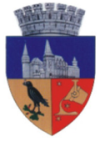 ANEXA NR. 3 LAProiectul de Hotărâre Nr. 604/29.11.2023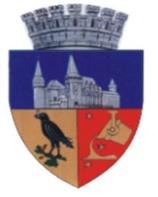 R O M Â N I AP R I M Ă R I AM U N I C I P I U L U IH U N E D O A R ASERVICIUL PUBLIC ADMINISTRAȚIA PIEȚELOR TÂRGURILOR ȘI OBOARELOR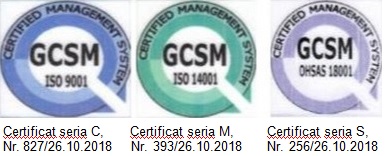 Municipiul Hunedoara, B-dul Libertății nr.17, cod.331128, Județul Hunedoara, Tel.:+4 0254 716322, Fax: +4 0254 716087    Nr. înreg.ABONAMENT  MASA/MODULAgent Economic:Locația: Piața Obor/Piața DunăreaNumăr masa/modul:                                                                                   Valabilitate: de la........................... la..........................Valoare abonament :................ lei/lunaDirector S.P.A.P.T.O.                                                                              Titular abonamentViza lunaraLuna.......Valoare taxa.............. leiLuna.......Valoare taxa.............. leiLuna.......Valoare taxa.............. leiLuna.......Valoare taxa.............. leiLuna.......Valoare taxa.............. leiViza lunara Luna.......Valoare taxa.............. leiLuna.......Valoare taxa.............. leiLuna.......Valoare taxa.............. leiLuna.......Valoare taxa.............. leiLuna.......Valoare taxa.............. leiViza lunara Luna.......Valoare taxa.............. leiLuna.......Valoare taxa.............. leiNr. crt.Mențiuni Nume și semnătură1234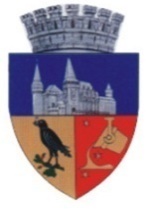 R O M Â N I AP R I M Ă R I A  M U N I C I P I U L U I H U N E D O A R AMunicipiul Hunedoara, B-dul Libertății nr.17, cod.331128, Județul Hunedoara, Tel.:+4 0254 716322, Fax: +4 0254 716087